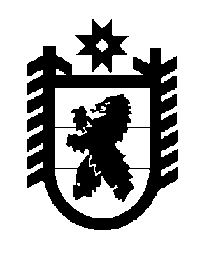 Российская Федерация Республика Карелия    ПРАВИТЕЛЬСТВО РЕСПУБЛИКИ КАРЕЛИЯПОСТАНОВЛЕНИЕ                                          от  23 октября 2017 года № 370-Пг. Петрозаводск Об утверждении Положения о Министерстве по дорожному 
хозяйству, транспорту и связи Республики Карелия Правительство Республики Карелия  п о с т а н о в л я е т:1. Утвердить прилагаемое Положение о Министерстве по дорожному хозяйству, транспорту и связи Республики Карелия.2.  Признать утратившими силу: постановление Правительства Республики Карелия от 5 августа                     2013 года № 242-П «Об утверждении Положения о Государственном комитете Республики Карелия по транспорту» (Собрание законодательства Республики Карелия, 2013, № 8, ст. 1440); постановление Правительства Республики Карелия от 23 октября                2013 года № 320-П «О внесении изменения в Положение о Государственном комитете Республики Карелия по транспорту» (Собрание законодательства Республики Карелия, 2013, № 10, ст. 1854); постановление Правительства Республики Карелия от 18 ноября                   2013 года № 330-П «О внесении изменения в Положение о Государственном комитете Республики Карелия по транспорту» (Собрание законодательства Республики Карелия, 2013, № 11, ст. 2087);пункт 13 постановления Правительства Республики Карелия                           от 6 декабря 2013 года № 351-П «О внесении изменений в некоторые постановления Правительства Республики Карелия» (Собрание законодательства Республики Карелия, 2013, № 12, ст. 2282);постановление Правительства Республики Карелия от 12 февраля                    2015 года № 42-П «О внесении изменения в Положение о Государственном комитете Республики Карелия по транспорту» (Собрание законодательства Республики Карелия, 2015, № 2, ст. 246);постановление Правительства Республики Карелия от 10 мая 2016 года 
№ 161-П «О внесении изменения в Положение о Государственном комитете Республики Карелия по транспорту» (Собрание законодательства Республики Карелия, 2016, № 5, ст. 1018);постановление Правительства Республики Карелия от 8 июля 2016 года 
№ 252-П «О внесении изменений в Положение о Государственном комитете по транспорту Республики Карелия» (Собрание законодательства Республики Карелия, 2016, № 7, ст. 1530);постановление Правительства Республики Карелия от 10 ноября                       2016 года № 401-П «О внесении изменения в Положение о Государственном комитете Республики Карелия по дорожному хозяйству, транспорту и связи» (Собрание законодательства Республики Карелия, 2016, № 11, ст. 2379);постановление Правительства Республики Карелия от 9 августа                     2017 года № 277-П «О внесении изменения в Положение о Государственном комитете Республики Карелия по дорожному хозяйству, транспорту и связи» (Официальный интернет-портал правовой информации (www.pravo.gov.ru),               9 августа 2017 года, № 1000201708090004).
           Глава Республики Карелия                                                            А.О. ПарфенчиковУтверждено постановлением Правительства Республики Карелияот  23 октября 2017 года № 370-П                             Положение о Министерстве по дорожному хозяйству, транспорту и связи Республики Карелия1. Министерство по дорожному хозяйству, транспорту и связи Республики Карелия (далее – Министерство) является органом исполнительной власти Республики Карелия, проводящим государственную политику и осуществляющим функции в сфере дорожного хозяйства, транспорта и связи.2. Министерство в своей деятельности руководствуется Конституцией Российской Федерации, федеральными законами, указами и распоряжениями Президента Российской Федерации, постановлениями и распоряжениями Правительства Российской Федерации, иными нормативными правовыми актами Российской Федерации, Конституцией Республики Карелия, законами Республики Карелия, указами и распоряжениями Главы Республики Карелия, постановлениями и распоряжениями Правительства Республики Карелия, иными нормативными правовыми актами Республики Карелия, а также настоящим Положением.3. Министерство осуществляет свою деятельность непосредственно и через подведомственные организации во взаимодействии с федеральными органами исполнительной власти и их территориальными органами, органами исполнительной власти Республики Карелия, органами местного самоуправления, общественными объединениями, организациями.4. Министерство является юридическим лицом, имеет печать с изображением Государственного герба Республики Карелия и со своим наименованием, иные печати, штампы, бланки, необходимые для осуществления деятельности Министерства. Тексты документов (бланков, печатей, штампов, штемпелей) и вывесок с наименованием Министерства могут оформляться, наряду с русским языком, также на карельском, вепсском и (или) финском языках.5. Финансовое обеспечение деятельности Министерства осуществляется за счет средств бюджета Республики Карелия.6. Имущество, необходимое для осуществления деятельности Министерства, является собственностью Республики Карелия и закрепляется за ним на праве оперативного управления.7. Предельная штатная численность и структура Министерства утверждается Правительством Республики Карелия.8. Местонахождение Министерства – г. Петрозаводск.9. Министерство:1) вносит предложения Главе Республики Карелия, Правительству Республики Карелия по основным направлениям государственной политики в установленных сферах деятельности;2) вносит в установленном порядке Главе Республики Карелия, в Правительство Республики Карелия проекты законов Республики Карелия, правовых актов Главы Республики Карелия и Правительства Республики Карелия и других документов, по которым требуется решение Главы Республики Карелия, Правительства Республики Карелия, в установленных сферах деятельности;3) участвует в подготовке проектов федеральных законов, законов Республики Карелия и иных правовых актов, представляет заключения на проекты законов Республики Карелия, правовых актов Главы Республики Карелия и Правительства Республики Карелия в установленных сферах деятельности;4) участвует в подготовке проектов ежегодных отчетов Главы Республики Карелия о результатах деятельности Правительства Республики Карелия, в том числе по вопросам, поставленным Законодательным Собранием Республики Карелия, в части реализации государственной политики в сферах деятельности Министерства;5) координирует в пределах своей компетенции деятельность органов исполнительной власти Республики Карелия, органов местного самоуправления, организаций в установленных сферах деятельности;6) обобщает практику применения законодательства Республики Карелия, прогнозирует тенденции развития в установленных сферах деятельности на основании проводимого анализа;7) участвует в подготовке сводного доклада Республики Карелия о результатах мониторинга эффективности деятельности органов местного самоуправления городских округов и муниципальных районов в Республике Карелия;8) обеспечивает достижение планируемых значений показателей и представление информации к докладам Главы Республики Карелия о достигнутых значениях показателей для оценки эффективности деятельности органов исполнительной власти Республики Карелия за отчетный год и их планируемых значениях на трехлетний период;9) осуществляет подготовку предложений федеральным органам исполнительной власти о реализации на территории Республики Карелия федеральных целевых программ, формирует в установленном порядке бюджетные заявки на ассигнования из федерального бюджета для финансирования федеральных целевых программ, реализуемых на территории Республики Карелия, в установленных сферах деятельности;10) участвует в разработке прогноза социально-экономического развития Республики Карелия и основных параметров прогноза социально-экономического развития Республики Карелия на плановый период;11) осуществляет организацию транспортного обслуживания населения автомобильным, железнодорожным, внутренним водным, воздушным транспортом в пригородном и межмуниципальном сообщении, включая легковое такси, в том числе:в пределах своей компетенции формирует или участвует в формировании сети маршрутов по каждому виду транспорта, ведет реестр межмуниципальных маршрутов регулярных перевозок;обращается в соответствующие органы исполнительной власти Республики Карелия, организации и к перевозчикам с ходатайствами по вопросам открытия маршрутов по отдельным видам транспорта;устанавливает, изменяет, отменяет межмуниципальные маршруты регулярных перевозок для осуществления регулярных перевозок по регулируемым тарифам и по нерегулируемым тарифам;проводит открытые конкурсы на право получения свидетельства об осуществлении перевозок по межмуниципальному маршруту регулярных перевозок;оформляет, переоформляет, выдает свидетельства об осуществлении перевозок по межмуниципальному маршруту регулярных перевозок и карты соответствующего межмуниципального маршрута регулярных перевозок;прекращает или приостанавливает действие свидетельств об осуществлении перевозок по межмуниципальному маршруту регулярных перевозок и карт соответствующего межмуниципального маршрута регулярных перевозок;осуществляет в пределах своих полномочий контроль за выполнением условий государственного контракта на осуществление регулярных перевозок по регулируемым тарифам, свидетельства об осуществлении перевозок по межмуниципальному маршруту регулярных перевозок;определяет места расположения парковок в границах Республики Карелия, на которых с двадцати двух часов вечера до шести часов утра должна осуществляться стоянка транспортного средства, используемого для осуществления перевозок по межмуниципальным маршрутам регулярных перевозок, в отсутствие водителя;устанавливает порядок согласования мест посадки и высадки пассажиров на территории Республики Карелия при осуществлении перевозок пассажиров и багажа автомобильным транспортом по заказу между поселениями, расположенными на территории Республики Карелия и на территории других субъектов Российской Федерации;осуществляет разработку и реализацию мероприятий по поддержке и развитию транспортных организаций, находящихся в собственности Республики Карелия, негосударственных организаций, обеспечивающих транспортное обслуживание населения в пригородном и межмуниципальном сообщении;12) выдает, переоформляет разрешения на осуществление деятельности по перевозке пассажиров и багажа легковым такси, ведет реестр выданных разрешений;13) организует проведение технического осмотра транспортных средств на территории Республики Карелия;14) утверждает нормативы минимальной обеспеченности населения пунктами технического осмотра на территории Республики Карелия;15) осуществляет региональный государственный контроль за соблюдением юридическими лицами и индивидуальными предпринимателями требований, предусмотренных частями 1.4 и 16 статьи 9 Федерального закона от 21 апреля 2011 года № 69-ФЗ «О внесении изменений в отдельные законодательные акты Российской Федерации» (за исключением контроля за соблюдением указанных требований непосредственно в процессе перевозки пассажиров и багажа легковым такси), а также правилами перевозок пассажиров и багажа легковым такси;16) проводит отбор организаций, в том числе индивидуальных предпринимателей, на право заключения договора об осуществлении перемещения задержанных транспортных средств на специализированную стоянку, их хранения и возврата;17) осуществляет заключение, изменение, расторжение договора об осуществлении перемещения задержанных транспортных средств на специализированную стоянку, их хранения и возврата;18) организует деятельность, связанную с содержанием, развитием и организацией эксплуатации аэропортов и (или) аэродромов гражданской авиации, находящихся в собственности Республики Карелия;19) разрабатывает и вносит в Правительство Республики Карелия предложения об использовании на платной основе автомобильных дорог общего пользования регионального или межмуниципального значения, участков указанных автомобильных дорог, о прекращении такого использования и об определении методики расчета и максимального размера платы за проезд по платным автомобильным дорогам общего пользования регионального или межмуниципального значения, платным участкам указанных автомобильных дорог;20) осуществляет подготовку перечня автомобильных дорог общего пользования регионального или межмуниципального значения, перечня автомобильных дорог необщего пользования регионального или межмуниципального значения;21) организует дорожную деятельность в отношении автомобильных дорог регионального или межмуниципального значения;22) разрабатывает и вносит в Правительство Республики Карелия предложения об определении размера вреда, причиняемого транспортными средствами, осуществляющими перевозки тяжеловесных грузов, при движении по автомобильным дорогам общего пользования регионального или межмуниципального значения, и об установлении стоимости и перечня услуг по присоединению объектов дорожного сервиса к автомобильным дорогам общего пользования регионального или межмуниципального значения;23) выдает специальные разрешения на движение по автомобильным дорогам транспортных средств, осуществляющих перевозки тяжеловесных и (или) крупногабаритных грузов, в случаях, установленных законодательством;24) в пределах своей компетенции организует работу по осуществлению весового контроля на автомобильных дорогах регионального или межмуниципального значения;25) разрабатывает и вносит предложения в Правительство Республики Карелия об утверждении нормативов финансовых затрат на капитальный ремонт, ремонт, содержание автомобильных дорог регионального или межмуниципального значения и правил расчета размера ассигнований бюджета Республики Карелия на указанные цели;26) разрабатывает и вносит предложения в Правительство Республики Карелия об устранении причин дорожно-транспортных происшествий, связанных с неудовлетворительными дорожными условиями, на автомобильных дорогах регионального или межмуниципального значения;27) организует работу по информационному обеспечению пользователей автомобильными дорогами общего пользования регионального или межмуниципального значения;28) организует работу по оценке технического состояния автомобильных дорог общего пользования регионального и межмуниципального значения в целях классификации и отнесения автомобильных дорог к категории автомобильной дороги;29) принимает решения о введении временных ограничений движения или прекращении движения на автомобильных дорогах регионального или межмуниципального значения в порядке и случаях, установленных законодательством;30) принимает решения о создании и об использовании на платной основе парковок (парковочных мест), расположенных на автомобильных дорогах общего пользования регионального или межмуниципального значения, и о прекращении такого использования;31) устанавливает порядок создания и использования, в том числе на платной основе, парковок (парковочных мест), расположенных на автомобильных дорогах общего пользования регионального или межмуниципального значения;32) определяет методику расчета и максимальный размер платы за пользование на платной основе парковками (парковочными местами), расположенными на автомобильных дорогах общего пользования регионального или межмуниципального значения;33) устанавливает размер платы за пользование на платной основе парковками (парковочными местами), расположенными на автомобильных дорогах общего пользования регионального или межмуниципального значения;34) выдает разрешения на строительство, реконструкцию автомобильных дорог в порядке и случаях, установленных законодательством;35) согласует режим работы объектов почтовой связи организаций федеральной почтовой связи на территории Республики Карелия;36) разрабатывает для федерального органа исполнительной власти, осуществляющего управление деятельностью в области почтовой связи, предложения о совершенствовании и развитии сети почтовой связи на территории Республики Карелия;37) разрабатывает предложения о содействии организациям связи, оказывающим универсальные услуги связи, в получении и (или) строительстве сооружений связи и помещений, предназначенных для оказания универсальных услуг связи;38) проводит антикоррупционную экспертизу нормативных правовых актов, проектов нормативных правовых актов Министерства;39) проводит антикоррупционный мониторинг;40) разрабатывает и утверждает административные регламенты исполнения государственных функций и административные регламенты предоставления государственных услуг в установленных сферах деятельности (за исключением административных регламентов исполнения государственных функций и административных регламентов предоставления государственных услуг в сфере полномочий Российской Федерации, переданных для осуществления органам государственной власти субъектов Российской Федерации, утверждение которых отнесено в соответствии с федеральным законодательством к компетенции высшего должностного лица субъекта Российской Федерации);41) осуществляет функции главного администратора доходов бюджета, администратора доходов бюджета, главного администратора источников финансирования дефицита бюджета, администратора источников финансирования дефицита бюджета, главного распорядителя и получателя средств бюджета Республики Карелия;42) осуществляет в установленном федеральным законодательством порядке функции государственного заказчика по размещению заказов на поставку товаров, выполнение работ, оказание услуг для государственных нужд в установленных сферах деятельности, в том числе размещение государственного заказа на поставку товаров, выполнение работ, оказание услуг для государственных нужд на сумму, не превышающую установленного Центральным банком Российской Федерации предельного размера расчетов наличными деньгами в Российской Федерации между юридическими лицами по одной сделке;43) осуществляет в установленном порядке взаимодействие с органом исполнительной власти Республики Карелия, уполномоченным на осуществление функций по размещению заказов для государственных нужд;44) оказывает информационную и методическую помощь органам местного самоуправления по вопросам, относящимся к сферам деятельности Министерства;45) осуществляет рассмотрение обращений и прием граждан по вопросам, относящимся к сферам деятельности Министерства;46) обеспечивает деятельность Министра по дорожному хозяйству, транспорту и связи Республики Карелия (далее – Министр) в реализации полномочий по решению кадровых вопросов;47) участвует в подготовке предложений к проектам соглашений между Правительством Республики Карелия, Союзом организаций профсоюзов в Республике Карелия и Региональным объединением работодателей Республики Карелия «Союз промышленников и предпринимателей (работодателей) Республики Карелия», в разработке отраслевых тарифных соглашений; 48) обеспечивает ведение делопроизводства, осуществляет работу по комплектованию, хранению, учету и использованию архивных документов, образовавшихся в процессе деятельности Министерства;49) осуществляет управление закрепленным за Министерством государственным имуществом Республики Карелия;50) в установленном порядке обеспечивает доступ к информации о своей деятельности, за исключением сведений, отнесенных к государственной или служебной тайне;51) обеспечивает защиту государственной тайны и иной информации, доступ к которой ограничен в соответствии с федеральными законами, в Министерстве и подведомственных организациях в соответствии с законодательством Российской Федерации;52) осуществляет полномочия в области мобилизационной подготовки и мобилизации в установленных сферах деятельности в соответствии с законодательством Российской Федерации;53) участвует в организации и осуществлении мероприятий в установленных сферах деятельности по предупреждению терроризма и экстремизма, минимизации их последствий на территории Республики Карелия, в том числе:осуществляет в установленных сферах деятельности реализацию мер, а также мероприятий государственных программ в области профилактики терроризма, минимизации и ликвидации последствий его проявлений;координирует выполнение в подведомственных организациях требований к их антитеррористической защищенности;осуществляет в пределах своей компетенции функции по сбору, обобщению и учету информации о транспортном комплексе и реализации требований транспортной безопасности;54) осуществляет полномочия в области гражданской обороны в установленных сферах деятельности;55) организует выполнение мер пожарной безопасности в подведомственных организациях и осуществляет меры пожарной безопасности в Министерстве;56) по поручению Правительства Республики Карелия выступает учредителем подведомственных государственных предприятий и учреждений, утверждает по согласованию с органом по управлению государственным имуществом Республики Карелия уставы подведомственных государственных учреждений, осуществляет подготовку и согласование уставов подведомственных государственных унитарных предприятий, в установленном порядке назначает и освобождает от занимаемой должности руководителей подведомственных государственных унитарных предприятий и учреждений, согласует прием на работу главных бухгалтеров подведомственных государственных унитарных предприятий, заключение, изменение и прекращение трудового договора с ними;57) координирует и контролирует деятельность подведомственных государственных учреждений;58) контролирует деятельность подведомственных государственных унитарных предприятий;59) формирует государственное задание на оказание государственных услуг (выполнение работ) для подведомственных учреждений, осуществляет контроль за его исполнением;60) участвует в установленном порядке в межрегиональном и международном сотрудничестве в установленных сферах деятельности;61) осуществляет в соответствии с решениями Главы Республики Карелия, Правительства Республики Карелия организационное обеспечение деятельности координационных, совещательных и иных рабочих органов;62) организует и проводит разъяснительную работу по вопросам, относящимся к сферам деятельности Министерства;63) разрабатывает и реализует в установленном порядке программы и проекты в установленных сферах деятельности;64) направляет в пределах своей компетенции в орган кадастрового учета документы, необходимые для внесения в государственный кадастр недвижимости сведений, предусмотренных федеральным законодательством;65) реализует в установленных сферах деятельности мероприятия по содействию развитию конкуренции в Республике Карелия;66) выполняет иные функции в соответствии с законодательством Российской Федерации, законодательством Республики Карелия, поручениями Главы Республики Карелия и Правительства Республики Карелия.10. Министерство при реализации возложенных на него функций в установленном порядке:1) запрашивает и получает необходимую информацию по вопросам, относящимся к сферам деятельности Министерства;2) привлекает организации и отдельных специалистов для разработки вопросов, относящихся к сферам деятельности Министерства, экспертизы документов и материалов;3) создает рабочие органы;4) издает в пределах своей компетенции, в том числе совместно с другими органами исполнительной власти Республики Карелия, нормативные правовые и иные акты, контролирует выполнение указанных актов, дает разъяснения по их применению;5) проводит консультации, научно-практические конференции, семинары по вопросам, отнесенным к сферам деятельности Министерства;6) в установленном порядке вносит предложения (представления, ходатайства) о присвоении почетных званий и награждении государственными наградами Российской Федерации и Республики Карелия;7) является органом исполнительной власти Республики Карелия, входящим в государственную систему бесплатной юридической помощи в Республике Карелия;8) в случаях, предусмотренных законодательством, выдает обязательные для исполнения предписания об устранении выявленных нарушений;9) обращается в суд или арбитражный суд с заявлениями об отзыве (аннулировании) разрешений на осуществление деятельности по перевозке пассажиров и багажа легковым такси;10) в порядке и на основаниях, установленных законодательством Российской Федерации, составляет протоколы, рассматривает дела об административных правонарушениях в установленных сферах деятельности, устанавливает перечень должностных лиц, имеющих право составлять протоколы об административных правонарушениях, рассмотрение дел о которых отнесено к полномочиям Министерства;11) составляет протоколы об административных правонарушениях, предусмотренных частями 1 – 4 статьи 2.24 Закона Республики Карелия                    от 15 мая 2008 года № 1191-ЗРК «Об административных правонарушениях»;12) участвует в пределах своей компетенции в реализации международных программ по вопросам, входящим в компетенцию Министерства;13) награждает работников транспорта, дорожного хозяйства и связи Республики Карелия Почетной грамотой Министерства;14) осуществляет иные предусмотренные законодательством права.11. Министерство возглавляет Министр, назначаемый на должность и освобождаемый от должности Главой Республики Карелия.12. Министр имеет заместителей, назначаемых на должность и освобождаемых от должности в установленном порядке.13. Министр:1) осуществляет руководство Министерством на основе единоначалия и несет персональную ответственность за осуществление возложенных на Министерство функций;2) распределяет обязанности между своими заместителями;3) вносит в установленном порядке на рассмотрение Главы Республики Карелия и Правительства Республики Карелия предложения по вопросам, входящим в компетенцию Министерства;4) утверждает положения о структурных подразделениях Министерства;5) осуществляет в соответствии с законодательством о труде и государственной гражданской службе права и обязанности представителя нанимателя и работодателя в отношении государственных гражданских служащих Министерства и работников, замещающих должности, не являющиеся должностями государственной гражданской службы, в Министерстве, за исключением прав и обязанностей представителя нанимателя в части соблюдения государственными гражданскими служащими Министерства законодательства о противодействии коррупции;6) утверждает штатное расписание Министерства в пределах фонда оплаты труда и численности работников, смету расходов на его содержание в пределах утвержденных на соответствующий период бюджетных ассигнований, предусмотренных в бюджете Республики Карелия;7) действует от имени Министерства без доверенности, представляет его во всех органах и организациях, заключает договоры в установленном порядке;8) исполняет поручения Главы Республики Карелия, Правительства Республики Карелия;9) осуществляет иные полномочия в соответствии с законодательством Российской Федерации.____________